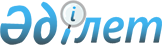 О международных договорах в области обеспечения функционирования Интегрированной информационной системы внешней и взаимной торговли таможенного союза
					
			Утративший силу
			
			
		
					Решение Комиссии таможенного союза от 18 июня 2010 года № 307. Утратило силу решением Коллегии Евразийской экономической комиссии от 12 марта 2019 года № 30.
      Сноска. Утратило силу решением Коллегии Евразийской экономической комиссии от 12.03.2019 № 30 (вступает в силу по истечении 30 календарных дней с даты его официального опубликования).
      Во исполнение Решения Межгосударственного Совета Евразийского экономического сообщества (высший орган таможенного союза) на уровне глав государств от 27 ноября 2009 года № 22 Комиссия таможенного союза решила:
      1. Просить казахстанскую Сторону до 25 июня 2010 года завершить внутригосударственные процедуры, необходимые для подписания Соглашения о создании, функционировании и развитии Интегрированной информационной системы внешней и взаимной торговли таможенного союза и Соглашения о применении информационных технологий при обмене электронными документами во внешней и взаимной торговле на единой таможенной территории таможенного союза.
      2. Просить правительства Сторон предоставить членам Комиссии таможенного союза полномочия для подписания в рабочем порядке соглашений, указанных в пункте 1 настоящего Решения и утверждения Концепции создания Интегрированной информационной системы внешней и взаимной торговли таможенного союза.
      Члены Комиссии таможенного союза:
					© 2012. РГП на ПХВ «Институт законодательства и правовой информации Республики Казахстан» Министерства юстиции Республики Казахстан
				
От Республики
Беларусь
А. Кобяков
От Республики
Казахстан
У. Шукеев
От Российской 
Федерации
И. Шувалов